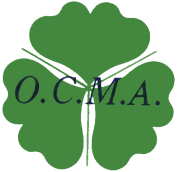 日　時　：　令和1年11月13日（水）：14時30分～16時30分（受付14：00開始）場　所　：　ベルセンター（泉大津市地域包括支援センター）泉大津市東雲町９－５４　　　　　　℡0725-21-0294　駐車場：地域包括支援センターもしくは泉大津市市役所 定　員　：　申込　先着　45名　様　【定員になり次第締め切ります】会　費　：　大阪介護支援専門員協会会員　無料　　　非会員　3,000円　　テーマ　：　【認知症ケアのためのケアマネジメント】　研修内容：　認知症の方の事例を用いて認知症ケアのためのケアマネジメントを考えます　　　　　　講師　川口 朋寿　先生　（主任介護支援専門員）申　込：　下記に記載いただき、ＦＡＸにてお申込下さい。（お一人1枚でお申込下さい）　　　　　　（お問い合わせ受付時間9時～17時　℡0725-20-5770 アザリア竹尾まで）締　切　：　申込締切日は、令和1年11月9日（土曜日）です。～～～～～～～～～～～～～～～　参　加　申　込　書　～～～～～～～～～～～～～～～（フリガナ）　参加者氏名　　　　　　　　　　　　　　【大阪協会】・会員 ・非会員　（○で囲んで下さい）※間違い防止のため楷書で明確にお書きください。ＦＡＸ番号・電話番号・メールと必ず両方ご記入下さい。※頂きました個人情報は本研修のため以外には使用致しません。　ご住所　〒　　　　　　　　　　　　　　　　　　　　　　　　　　　　　  　　ＦＡＸ番号　　　　　　　　　　　　 　電話番号　　　　　　　　　　　　　 　メールアドレス　　　　　　　　　　　　　　　　　　　　　　　　　　　　※本研修は、介護支援専門員資質向上研修（法定外研修）に該当します。※研修終了後に法定外研修記録に捺印にて証明をさせていただきます。忘れずお持ちください　※当日はご本人確認を致しますので介護支援専門員証及び大阪協会会員証を必ずご持参下さい　（介護支援専門員登録番号）　　 　　　　　　　　　　　　　　　　　　　　 （大 阪 協 会 会 員 番 号）　　　　　　　　　　　　　　　　　　　　  